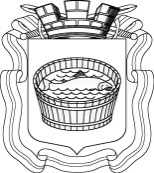 Ленинградская область                           Лужский муниципальный район Совет депутатов Лужского городского поселениячетвертого созываРЕШЕНИЕ                                                                   30 сентября 2019 года     №   7                                                                Об утверждении персонального составапостоянных депутатских комиссийпри Совете депутатов Лужскогогородского поселения	В соответствии с решениями Совета депутатов Лужского городского поселения от 26 октября 2009 года № 12 «Об утверждении постоянных депутатских комиссий», от 16 ноября 2009 г. № 14 «О внесении изменений в решение Совета депутатов от 26.09.2006 № 86 «Об утверждении Положения о регламенте Совета депутатов», личными заявлениями депутатов, Совет депутатов Лужского городского поселения РЕШИЛ:1.Утвердить персональные составы депутатских комиссий при Совете депутатов Лужского городского поселения.1.1. Постоянная депутатская комиссия по бюджету, налогам и экономическому развитию:1. Голуб В.А. – депутат избирательного округа № 62. Везиков С.Б. – депутат избирательного округа № 183. Ибраева В.И. – депутат избирательного округа № 124. Львов В.В. – депутат избирательного округа № 75. Мусливец Т.Е. – депутат избирательного округа № 156. Никифоров П.Е. – депутат избирательного округа № 117. Поликарпов В.С. – депутат избирательного округа № 148. Савин А.Ю. – депутат избирательного округа № 29. Щербаков Ю.С. – депутат избирательного округа № 3.1.2. Постоянная депутатская комиссия по вопросу муниципального имущества, земельным отношениям, строительству, архитектуре, вопросам ЖКХ, благоустройства, энергетики и охране окружающей среды:1. Голуб А.В. – депутат избирательного округа № 162. Голуб В.А. – депутат избирательного округа № 63. Гусев А.Р. – депутат избирательного округа № 194. Везиков С.Б. – депутат избирательного округа № 185. Львов В.В. – депутат избирательного округа № 76. Никифоров П.Е. – депутат избирательного округа № 117. Поликарпов В.С. – депутат избирательного округа № 148. Савин А.Ю. – депутат избирательного округа № 29. Щербаков Ю.С. – депутат избирательного округа № 3.1.3. Постоянная депутатская комиссия по социальным вопросам  (образование,  здравоохранение, пенсионное     обеспечение, социальная защита населения), охране общественного порядка,  ГО и ЧС:1. Гаврилова А.М. – депутат избирательного округа № 132. Гусев А.Р. – депутат избирательного округа № 193. Ибраева В.И. – депутат избирательного округа № 124. Мусливец Т.Е. – депутат избирательного округа № 155. Савицкая Е.В. – депутат избирательного округа № 56. Самодумова Е.Л. – депутат избирательного округа № 87. Цыба Л.П. – депутат избирательного округа № 171.4. Постоянная депутатская комиссия по культуре,  делам молодежи, физкультуры, спорту, связям  с общественностью и  СМИ:1. Демчук Л.В. – депутат избирательного округа № 202. Самодумова Е.Л. – депутат избирательного округа № 83. Цыба Л.П. – депутат избирательного округа № 172. Решение Совета депутатов Лужского городского поселения третьего созыва от 13 октября 2014 года  № 8 «Об утверждении персонального состава постоянных депутатских комиссий Лужского городского поселения» признать утратившим силу.3. Настоящее решение вступает в силу с момента принятия.Глава  Лужского городского поселения,исполняющий полномочия председателяСовета депутатов                                                                         В.А. ГолубРазослано: прокуратура.